LIGO Laboratory / LIGO Scientific CollaborationLIGO- E1300146-v2	Advanced LIGO	7/13/2017TEC Controller Library DocumentationSheila DwyerDistribution of this document:LIGO Scientific CollaborationThis is an internal working note
of the LIGO Laboratory.http://www.ligo.caltech.edu/California Institute of TechnologyLIGO Project – MS 18-341200 E. California Blvd.Pasadena, CA 91125Phone (626) 395-2129Fax (626) 304-9834E-mail: info@ligo.caltech.eduMassachusetts Institute of TechnologyLIGO Project – NW22-295Phone (617) 253-4824Fax (617) 253-7014E-mail: info@ligo.mit.eduLIGO  ObservatoryPhone 509-372-8106Fax 509-372-8137LIGO  ObservatoryPhone 225-686-3100Fax 225-686-7189LibraryLibraryTitleTECControllerVersion1TwinCAT version2.11.2230Name spaceAuthorSheila DwyerDescriptionControls the temperature of an SHG oven, using Beckhoff modules EL3692 to measure the temperature using a 10kOhm thermistor (epcos PN: B57861S0103F040), EL3102 to sense the temperature and a TEC from Laird technologies, HOT20, 31, F2A, 0909 and EL4132 for TEC outputs. The TEC is installed in the SHG with the wider side facing upwards, as shown in the picture.  This is because the data sheet indicates that the narrower side should be the cool side.  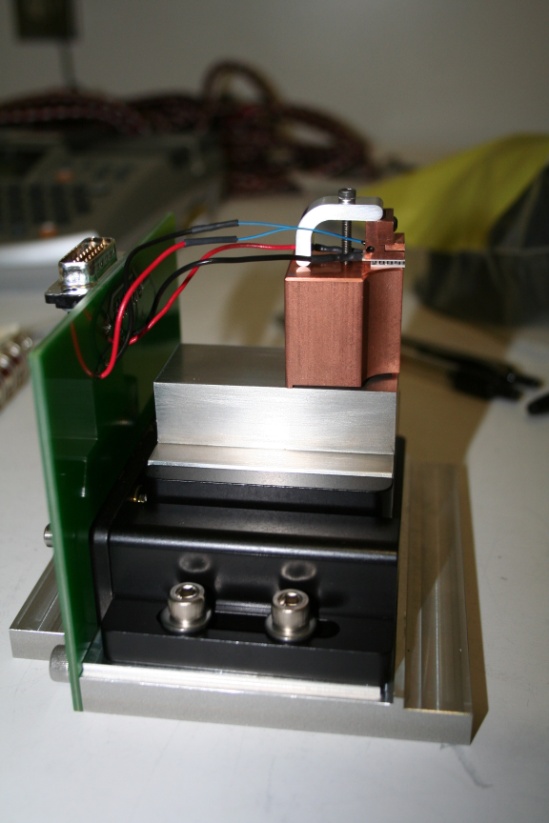 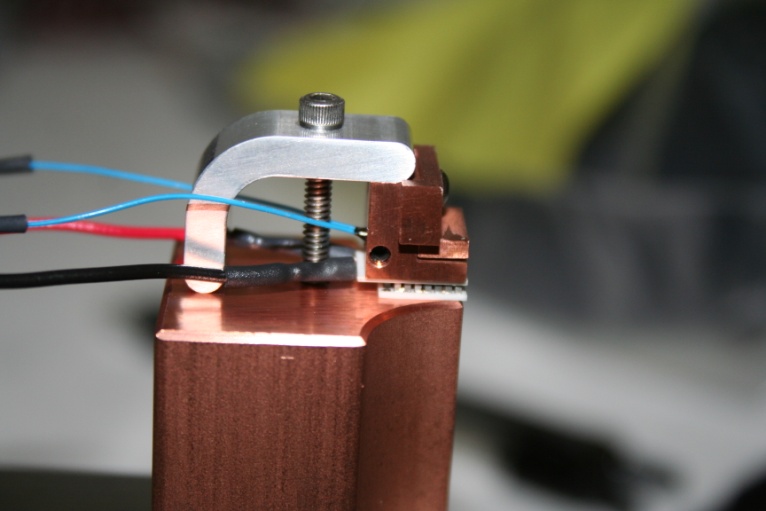 With the unity gain frequency of the servo set to 5Hz, the overshoot is about 20%, so this is a good nominal setting.  Error CodesTECControllerFB:0x0001 – Thermistor resistance too high (open)0x0002 - Thermistor resistance too low (short)0x0004 - TEC Voltage too high0x0008 – TEC Current is too high0x0010 – TEC power dissipated if too high0x0020 – Integrator limit is exceeded (currently integrator limit is 100V)0x0040 – Thermistor data invalid0x0080 – Thermistor measurement errorThermistorFB:0x0001 – Thermistor resistance too high (open)0x0002 - Thermistor resistance too low (short)0x0004 – Thermistor data invalid0x0008 – Thermistor measurement errorLibrary DependenciesSaveRestore, Error, ReadADC, WriteADCHardware Input TypeTYPE ThermStatusStruct:STRUCT	UnderRange:		BOOL;	OverRange:		BOOL;	ExtenRange:		BOOL;	DataInvalid:		BOOL;	RangeInvalid:		BOOL;	AutoRangeDis:		BOOL;	Error:			BOOL;	SteadyState:		BOOL; END_STRUCTEND_TYPEHardware Input TypeTYPE ThermStatusStruct:STRUCT	UnderRange:		BOOL;	OverRange:		BOOL;	ExtenRange:		BOOL;	DataInvalid:		BOOL;	RangeInvalid:		BOOL;	AutoRangeDis:		BOOL;	Error:			BOOL;	SteadyState:		BOOL; END_STRUCTEND_TYPEType nameThermStatusStructDescriptionStatus information of the EL3692ElementName: UnderRangeType: BOOLDescription: Indicates an under range conditionElementName: OverRangeType: BOOLDescription: Indicates an over range conditionElementName: ExtenRangeType: BOOLDescription: Indicates an extended range conditionElementName: DataInvalidType: BOOLDescription: Indicates the data is invalidElementName: RangeInvalidType: BOOLDescription: Indicates the range is invalidElementName: AutoRangeDisType: BOOLDescription: Indicates the auto ranging is disabledElementName: ErrorType: BOOLDescription: Indicates an error conditionElementName: SteadyStateType: BOOLDescription: measurement is in steady stateAt last 4 values no more than x/1024 apartHardware Input TypeTYPE ThermistorInStruct :STRUCT	ThermStatus:		ThermStatusStruct;	ThermValue:		REAL;END_STRUCTEND_TYPEHardware Input TypeTYPE ThermistorInStruct :STRUCT	ThermStatus:		ThermStatusStruct;	ThermValue:		REAL;END_STRUCTEND_TYPEType nameThermistorInStructDescriptionHardware inputs for thermistor measurementDefinitionSTRUCTElementName: ThermStatusType:ThermStatusStructDescription: Structure of status indicators for resistance measurement module EL3692ElementName: ThemValueType: REALDescription: resistance of thermistor in CHardware Input TypeTYPE TECControllerInStruct :STRUCT	ThermStatus:		ThermStatusStruct;	ThermValue:		REAL;	TECVoltageReadback:	INT;	TECCurrentReadback:	INT;END_STRUCTEND_TYPEHardware Input TypeTYPE TECControllerInStruct :STRUCT	ThermStatus:		ThermStatusStruct;	ThermValue:		REAL;	TECVoltageReadback:	INT;	TECCurrentReadback:	INT;END_STRUCTEND_TYPEType nameTECControllerInStructDescriptionHardware inputs DefinitionSTRUCTElementName: ThermStatusType:ThermStatusStructDescription: Structure of status indicators for resistance measurement module EL3692ElementName: ThemValueType: REALDescription: resistance of thermistorElementName: TECVoltageReadbackType: INTDescription: readback of voltage across the TECElementName: TECCurrentReadbackType: INTDescription: readback of current into the TECHardware Output TypeTYPE ThermControlStruct :STRUCT	DisableAutoRange:	BOOL;	Mode:			BYTE;	Range:			SINT;	StartConv:		BOOL;END_STRUCTEND_TYPEHardware Output TypeTYPE ThermControlStruct :STRUCT	DisableAutoRange:	BOOL;	Mode:			BYTE;	Range:			SINT;	StartConv:		BOOL;END_STRUCTEND_TYPEType nameThermControlStructDescriptionControl information of the EL3692DefinitionSTRUCTElementName: DisableAutoRangeType: BOOLDescription: Disable the auto-ranging featureElementName: ModeType: BYTEDescription: measurement mode	0: 4-wire measurement	1: 4-wire measurement, single-shot mode	2: 2-wire measurement	3: 4-wire measurement, single-shot modeElementName: RangeType: SINTDescription: Measurement range	-1: 10 mΩ - 100 mΩ	0: 100 mΩ - 1 Ω	1: 1 Ω - 10 Ω	2: 10 Ω - 100 Ω	3: 100 Ω - 1 kΩ	4: 1 kΩ - 10 kΩ	5: 10 kΩ - 100 kΩ	6: 100 kΩ - 1 MΩ	7: 1 MΩ - 10 MΩElementName: StartConvType: BOOLDescription: Start a measurement in single shot modeHardware Output TypeTYPE ThermistorOutStruct:STRUCT	ThermControl:		ThermControlStruct;END_STRUCTEND_TYPEHardware Output TypeTYPE ThermistorOutStruct:STRUCT	ThermControl:		ThermControlStruct;END_STRUCTEND_TYPEType nameThermistorOutStructDescriptionHardware outputsDefinitionSTRUCTElementName: ThermControlType: ThermControlStructDescription: Structure of control bits for EL3692Hardware Output TypeTYPE TECControllerOutStruct :STRUCT	ThermControl:		ThermControlStruct;	TECVoltageSet:		INT;END_STRUCTEND_TYPEHardware Output TypeTYPE TECControllerOutStruct :STRUCT	ThermControl:		ThermControlStruct;	TECVoltageSet:		INT;END_STRUCTEND_TYPEType nameTECControllerOutStructDescriptionHardware outputsDefinitionSTRUCTElementName: ThermControlType: ThermControlStructDescription: Structure of control bits for EL3692ElementName: TECVoltageSetType:INTDescription: voltage sent to the TEC (in units of volts over the TEC, the gain of the controller board is taken out in the code)User Interface TypeTYPE TECControllerStruct :STRUCT	Error:				ErrorStruct;	ThermistorTemperature:             LREAL;	TECVoltageBack:		LREAL;	TECCurrentBack:		LREAL;	TECVoltsOut:			LREAL;	Fault:				BOOL;	SetTemp:			LREAL:=35;	Servo:				BOOL;	UnityGain:			LREAL:=5;	ClearInt:			BOOL;	OldControlSig:			LREAL;END_STRUCTEND_TYPEUser Interface TypeTYPE TECControllerStruct :STRUCT	Error:				ErrorStruct;	ThermistorTemperature:             LREAL;	TECVoltageBack:		LREAL;	TECCurrentBack:		LREAL;	TECVoltsOut:			LREAL;	Fault:				BOOL;	SetTemp:			LREAL:=35;	Servo:				BOOL;	UnityGain:			LREAL:=5;	ClearInt:			BOOL;	OldControlSig:			LREAL;END_STRUCTEND_TYPEType nameTECControllerStructDescriptionUser interface inputs and outputs for TECControllerDefinitionSTRUCTInput tagsName: ErrorType: ErrorStructDescription: for use by error handlerInput tagsName: ThermistorTemperatureType: LREALDescription: Temperature (in C) measured by thermistorInput tagsName: TECVoltageBackType:LREALDescription: Voltage readback, in units of volts over TECOutput tagsName: TECCurrentBackType:LREALDescription:TEC Current readbackOutput tagsName: TECVoltsOutType:LREALDescription:Volts sent to TEC, in units of volts over TECOutput tagsName: FaultType:BOOLDescription: Is there an error condition that required output voltage to go to zero?Output tagsName:SetTempType:LREALDescription: Temperature setting for servoOutput tagsName:ServoType:BOOLDescription: Is the servo on?Output tagsName:UnityGainType: LREALDescription: unity gain setting for servoOutput tagsName:ClearIntType:BOOLDescription: Allows the user to clear the integrator, in case the servo gets into a bad state where the integrator value is too high.Output tagsName:OldControlSigType:LREALDescription: TECVoltsOut from last cycle in which the servo was on.  This is saved so that when the servo is turned on again, it will initialize with the old value. User Interface TypeTYPE ThermistorStruct:STRUCT	Error:				ErrorStruct;	Temperature:             		LREAL;END_STRUCTEND_TYPEUser Interface TypeTYPE ThermistorStruct:STRUCT	Error:				ErrorStruct;	Temperature:             		LREAL;END_STRUCTEND_TYPEType nameThermistorStructDescriptionUser interface inputs and outputs for a thermistor readoutDefinitionSTRUCTInput tagsName: ErrorType: ErrorStructDescription: for use by error handlerInput tagsName: TemperatureType: LREALDescription: Temperature (in C) measured by thermistorFunction BlockFUNCTION_BLOCK ThermistorFBVAR_INPUT	Request:		SaveRestoreEnum;	ThermistorIn:		ThermistorINStruct;END_VARVAR_OUTPUT	ThermistorOut:		ThermistorOutStruct;END_VARVAR_IN_OUT	ThermistorInit:		ThermistorStruct;	Thermistor:		ThermistorStruct;END_VARFunction BlockFUNCTION_BLOCK ThermistorFBVAR_INPUT	Request:		SaveRestoreEnum;	ThermistorIn:		ThermistorINStruct;END_VARVAR_OUTPUT	ThermistorOut:		ThermistorOutStruct;END_VARVAR_IN_OUT	ThermistorInit:		ThermistorStruct;	Thermistor:		ThermistorStruct;END_VARNameThermistorFBDescriptionFunction block to read a thermsitorInput argumentName: RequestType:SaveRestoreEnumDescription: Request for save/restore/safemode or noop. Input argumentName: ThermistorInType: ThermistorInStructDescription: Hardware inputsOutput argumentName: ThermistorOutType: ThermistorOutStructDescription: Hardware outputsIn/Out argumentName: ThermistorType: ThermistorStructDescription: User interfaceIn/Out argumentName: ThermistorInitType: ThermistorStructDescription: User interface variables to initialize to, if power is lostFunction BlockFUNCTION_BLOCK TECControllerFBVAR_INPUT	Request:		SaveRestoreEnum;	VoltageLimit:		LREAL := 2.9;	TECControllerIn:	TECControllerINStruct;END_VARVAR_OUTPUT	TECControllerOut:	TECControllerOutStruct;END_VARVAR_IN_OUT	TECControllerInit:	TECControllerStruct;	TECController:		TECControllerStruct;END_VARFunction BlockFUNCTION_BLOCK TECControllerFBVAR_INPUT	Request:		SaveRestoreEnum;	VoltageLimit:		LREAL := 2.9;	TECControllerIn:	TECControllerINStruct;END_VARVAR_OUTPUT	TECControllerOut:	TECControllerOutStruct;END_VARVAR_IN_OUT	TECControllerInit:	TECControllerStruct;	TECController:		TECControllerStruct;END_VARNameTECControllerFBDescriptionMain temperature controller function blockInput argumentName: RequestType:SaveRestoreEnumDescription: Request for save/restore/safemode or noop. Input argumentName: VoltageLimitType: LREALDescription: Maximum voltage applied to controller outputInput argumentName: TECControllerInType: TECControllerInStructDescription: Hardware inputsOutput argumentName: TECControllerOutType: TECControllerOutStructDescription: Hardware outputs for TECControllerIn/Out argumentName: TECControllerType: TECControllerStructDescription: User interfaceIn/Out argumentName: TECControllerInitType: TECControllerStructDescription: User interface variables to initialize to if power is lost